令和５年度香福茸研修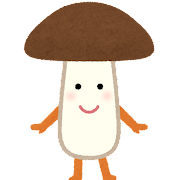 （生産者向け 香福茸講座）開催のご案内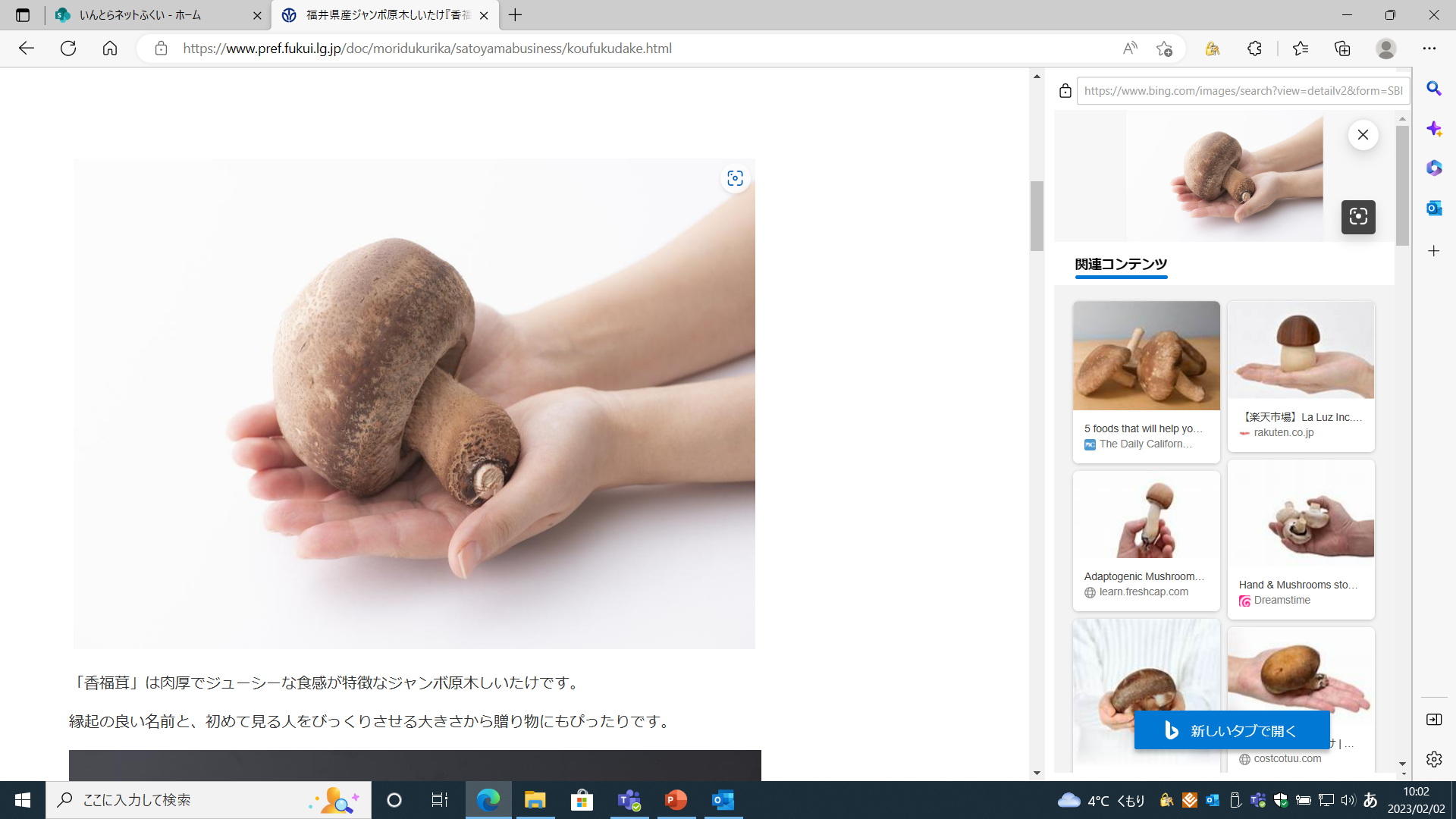 福井県は、ブランドシイタケ「香福茸」の生産に取り組みたい方に向けた研修を開催しているところです。今回は、「香福茸」の栽培方法の基礎、植菌について学びます。受講された方には、実際に栽培を進めていただき、その栽培・管理状況について調査させていただきます。　今回の研修は、香福茸の生産に取り組む人に向けたものです。その点を踏まえたうえで、参加していただきますようお願いします。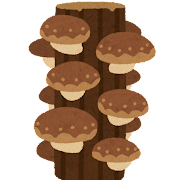 開催日時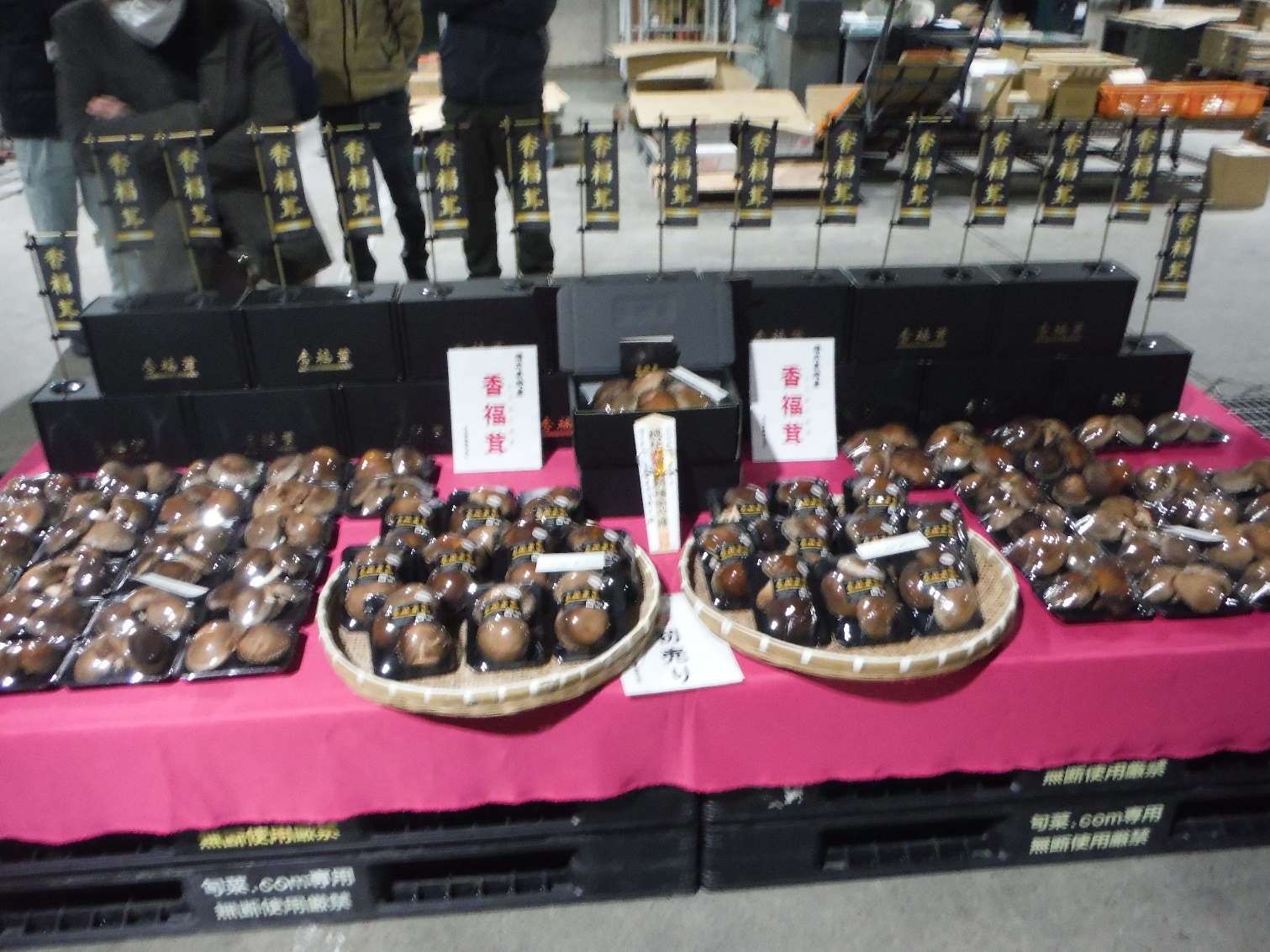 令和６年３月１９日（火）１０：００～１５：３０スケジュール※　定員１０名　（以前に受講された方は参加できません）参加ご希望の方は裏面の申込書またはメールに必要事項を入力していただき、３月１５日（金）までに申し込みいただきますようお願いします。開催場所は、裏面の地図をご参考にしてください。研修会場 位置図 【午　前】越前町下河原 オタイコヒルズ　和室会議室【午　後】越前町下河原 姉崎椎茸園ホダ場（オタイコヒルズ隣）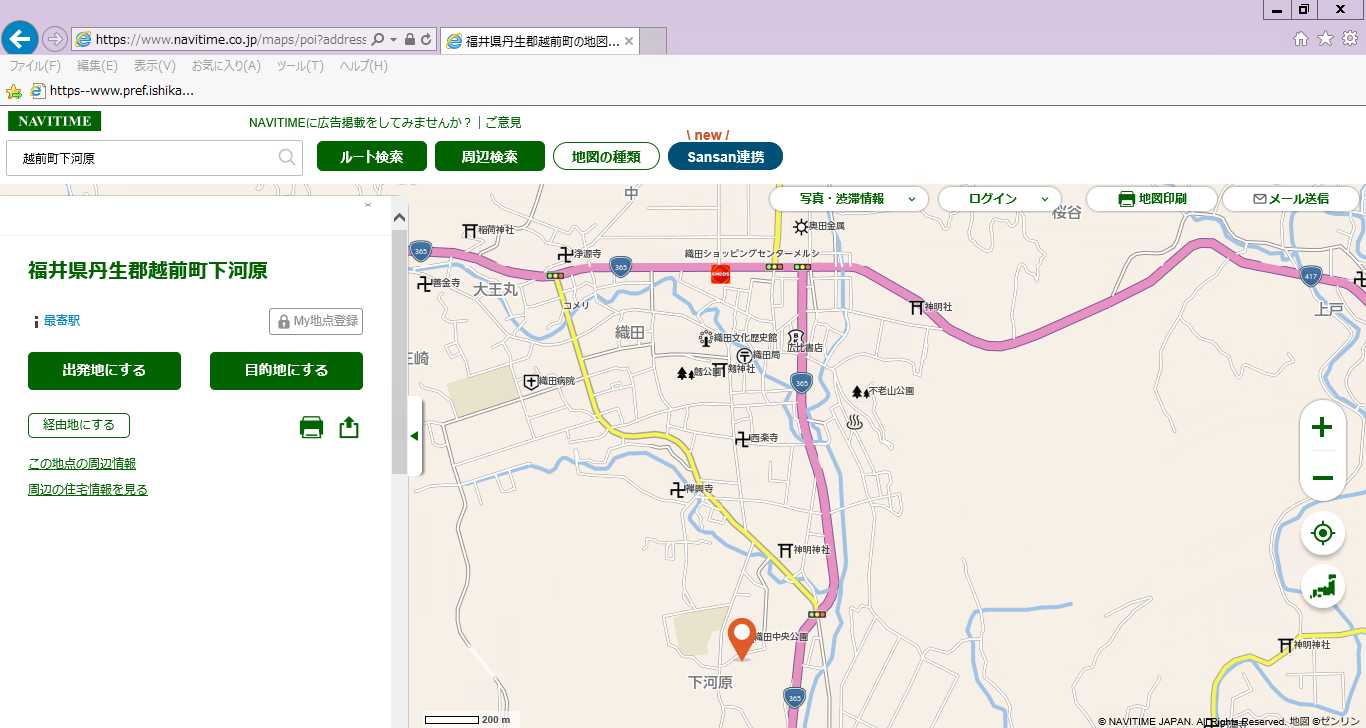 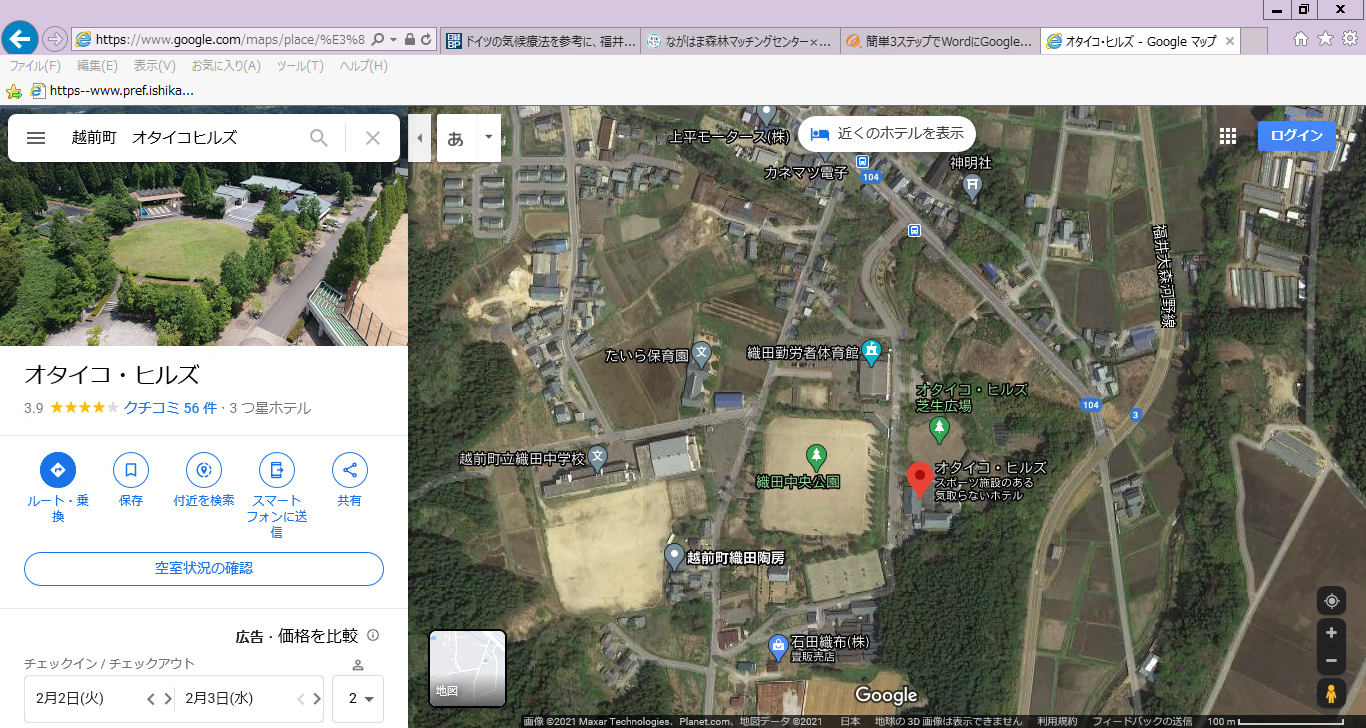                                        ※ＡＭ　オタイコヒルズ（黄色枠）　　　　　　　　　　　　　　　　　 　　　ＰＭ　姉崎氏椎茸ホダ場（赤色枠）------------------------  参　加　申　込　書  ------------------------【お問い合わせ・申し込み先】ふくいの里山ビジネス塾［ 生産者向け 香福茸講座 ］ＦＡＸ送信先：福井県総合グリーンセンター　技術指導グループ　仲保、清水端TEL　0776-67-0002　FAX　0776-67-0004　mail　green-c＠pref.fukui.lg.jp〈必要事項〉午前10:00～12:00場所　越前町下河原　オタイコヒルズ　和室会議室内容　香福茸の特徴、香福茸生産の基礎（座学）講師　(一財)日本きのこセンター 平野伸夫 氏　　　総合グリーンセンター　清水端久人 氏午後13:00～15:30場所　越前町下河原　姉崎椎茸園ホダ場（オタイコヒルズ隣）内容　香福茸植菌実習講師　香福茸生産者　姉崎敏明 氏(一財)日本きのこセンター 平野伸夫 氏１フリガナ１氏　　名１住　　所〒　　　　１住　　所１電話番号２フリガナ２氏　　名２住　　所〒２住　　所２電話番号３フリガナ３氏　　名３住　　所〒３住　　所３電話番号